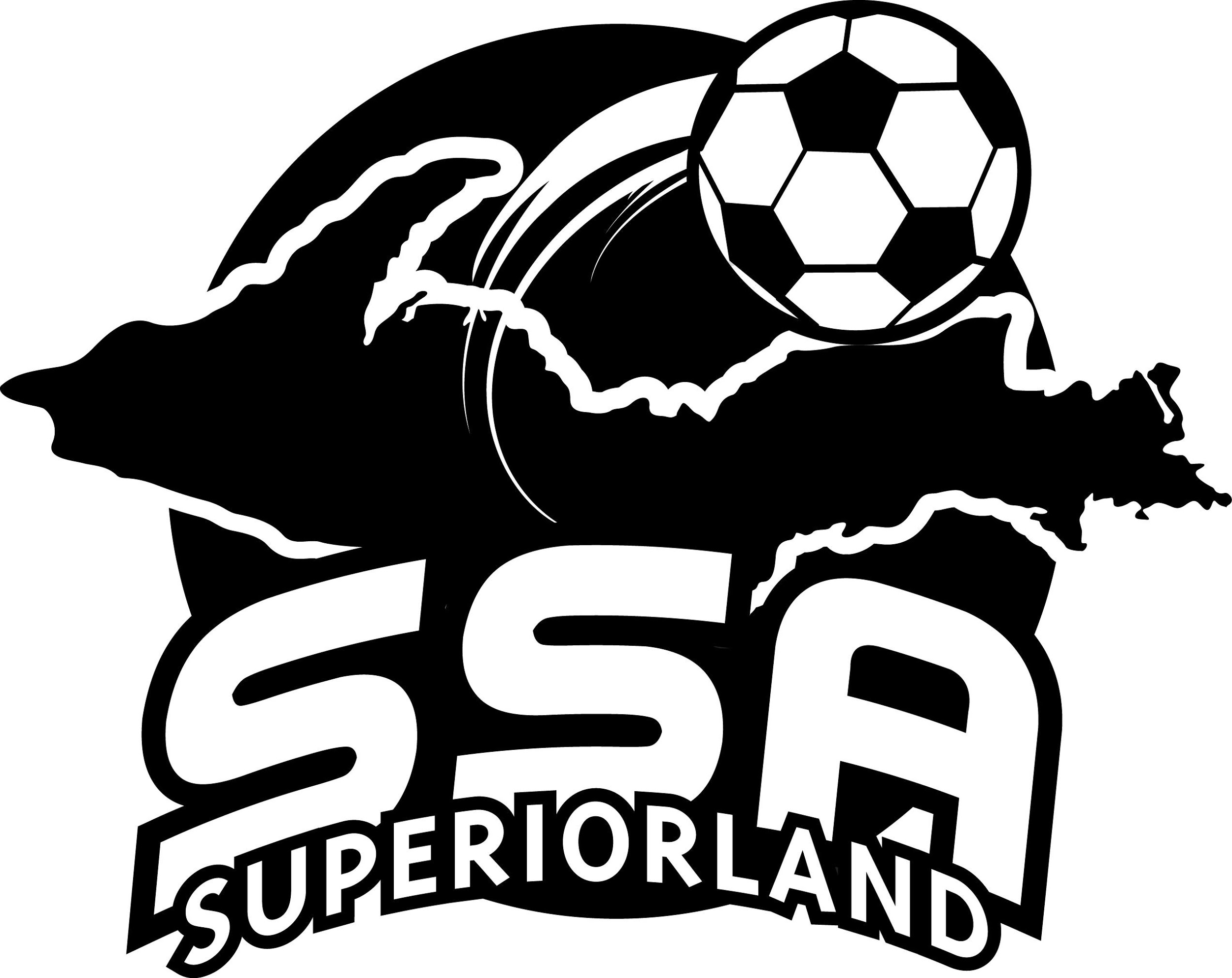 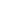 2022 Recreational Soccer Game GuidelinesU-9 Co-Ed/GirlsU-11 Co-EdU-13 Co-EdU-15 Co-EdU-19 Co-Ed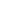 *Build-Out Line: The build out line promotes playing the ball out of the back in a less pressured setting.When the Goalie has the ball in his or her hands during play from the opponent, the opposing team must move behind the build-out line until the ball is put into play.Once the opposing team is behind the build-out line, the goalkeeper can pass, throw or roll the ball into play (punting is only allowed in the U13, U15, & U19 Divisions).After the ball is put into play by the Goalie, the opposing team can cross the build-out line and play resumes as normal.The opposing team must also move behind the build out line during a goal-kick until the ball is put into play.Mercy Rule: If a team is winning by 7, the losing team will add an extra player (or have the opposite team sit out an extra player if they don’t have any extras) until the losing team gets within 3 goals of the winning team.If a team is down to 2 or less sub.’s, both coaches may agree to change the players on the field to allow for more subbing. The referee should be made aware of this as well. In hot weather, small built in breaks can be allowed by playing quarters instead of halves.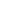 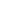 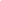 Players on the Field (Max.) 4 v 4Minimum players to play3Ball Size 3Game Length 4 – 10 minute quarters; 5 minute halftimeNotesNo Goalies, no throw-in’s , no scoring from kick off’s, defenders need to stay back for kick-in’s behind the build-out line, no off-sides, no headers, subbing at quartersPlayers on the Field (Max.) 6 v 6Minimum players to play4Ball Size 4Game Length 4 - 10 minute quarters; 5 minute halftime NotesGoalies, throw-in’s, subbing at quarters, no off-sides, no headers, when goalie has possession of ball, opposing players must stand behind build-out line until ball is put into play, no puntingPlayers on the Field (Max.) 6 v 6Minimum players to play4Ball Size 4Game Length 4 - 10 minutes quarters; 5 minute halftime NotesGoalies, throw-in’s, subbing at quarters, no off-sides, no headers, when goalie has possession of ball opposing players must stand behind the build-out line until ball is put into play, puntingPlayers on the Field (Max.) 5 v 5Minimum players to play4Ball Size 5Game Length 4 - 10  minute quarters; 5 minute halftime NotesGoalies, throw-in’s, subbing at quarters, no off-sides, headers, when goalie has possession of the ball opposing players must stand behind the build-out line until the ball is put into play, puntingPlayer on the Field (Max.) 5 v 5Minimum players to play5Ball Size 5Game Length 4 - 10 minutes halves; 5 minute halftime NotesGoalies, throw-in’s,  subbing at quarters, no off-sides, headers, when goalie has possession of the ball opposing players must stand behind the build-out line until the ball is put into play, punting.